VCE Product Design and Technology 2018–2022Example of a commercial product comparison templateThe following table represents an example of a commercial product comparison activity.  The teacher would have to provide some technical information about each product too, as this task cannot be completed using the pictures alone.Product design factor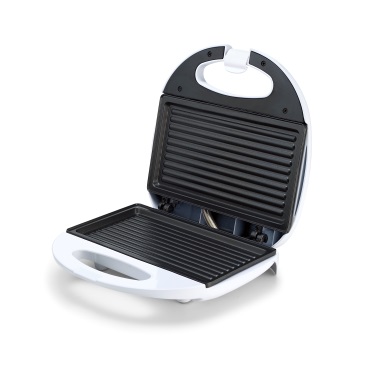 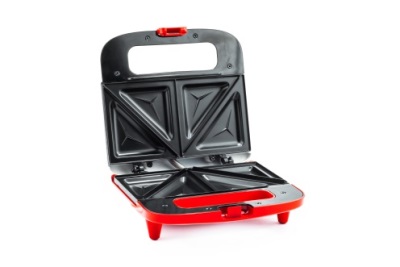 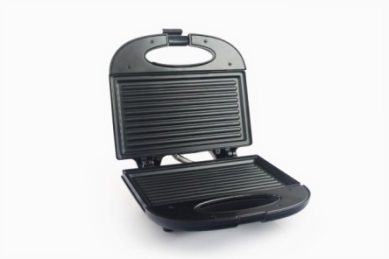 Product 1Product 2Product 3List attributes  List attributes  List attributes  Purpose, function and context User- centered Design Innovation and creativity Visual, tactile and aesthetic Sustainability Economics Legal responsibilitiesMaterials Technologies 